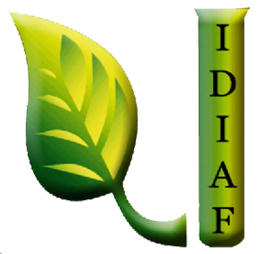 Licitaciones Restringidas del IDIAFDurante Marzo 2022 no se realizó ningún proceso de compras bajo esta modalidad.